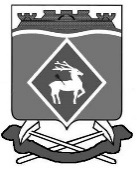 РОССИЙСКАЯ  ФЕДЕРАЦИЯРОСТОВСКАЯ ОБЛАСТЬМУНИЦИПАЛЬНОЕ ОБРАЗОВАНИЕ «БЕЛОКАЛИТВИНСКИЙ РАЙОН»АДМИНИСТРАЦИЯ БЕЛОКАЛИТВИНСКОГО РАЙОНА ПОСТАНОВЛЕНИЕот 27.11.2023  № 1901г.  Белая КалитваО внесении изменений в постановление Администрации Белокалитвинского района от 07.12.2017 № 1904В соответствии с постановлением Администрации Белокалитвинского района от 26.02.2018 № 279 «Об утверждении Порядка разработки, реализации и оценки эффективности муниципальных программ Белокалитвинского района» и распоряжением Администрации Белокалитвинского района от 03.09.2018                         № 110 «Об утверждении Перечня муниципальных программ Белокалитвинского района», в связи с необходимостью корректировки объёмов финансирования, Администрация Белокалитвинского района постановляет:Внести в постановление Администрации Белокалитвинского района от 07.12.2017 № 1904 «Об утверждении муниципальной программы «Формирование современной городской среды на территории Белокалитвинского района» изменения согласно приложению к настоящему постановлению.2. Постановление вступает в силу после официального опубликования. 3. Контроль за исполнением постановления возложить на заместителя главы Администрации Белокалитвинского района по жилищно-коммунальному хозяйству и делам ГО и ЧС Каюдина О.Э.    Глава Администрации  Белокалитвинского района						О.А. МельниковаВерно:Заместитель главы АдминистрацииБелокалитвинского районапо организационной и кадровой работе				Л.Г. ВасиленкоИзменения, вносимые в приложение к постановлениюАдминистрации Белокалитвинского района от 07.12.2017 № 1904 «Об утверждении муниципальной программы «Формирование современной городской среды на территории Белокалитвинского района»Раздел «Ресурсное обеспечение муниципальной программы Белокалитвинского района «Об утверждении муниципальной программы «Формирование современной городской среды на территории Белокалитвинского района» изложить в редакции:2. Раздел «Ресурсное обеспечение подпрограммы Белокалитвинского района», «Формирование современной городской среды на территории Белокалитвинского района», изложить в редакции:3. Приложение № 5 изложить в следующей редакции:                                                                               Приложение № 5к муниципальной программе Белокалитвинского района «Формирование современной городской среды на территории Белокалитвинского района»РАСХОДЫ
местного бюджета на реализацию муниципальной программы Белокалитвинского района
«Формирование современной городской среды на территории Белокалитвинского района»4. Приложение № 6 изложить в следующей редакции:                                                                                                      Приложение № 6                                                                                                                                                                                            к муниципальной  программе                                                                                                                                                                                      Белокалитвинского района                               «Формирование современной городской среды на                                                                                                                                                                                      территории Белокалитвинского района»РАСХОДЫ 
на реализацию муниципальной программы Белокалитвинского района
«Формирование современной городской среды на территории Белокалитвинского района»5. Приложение № 8 изложить в следующей редакции:                                                                                 Приложение № 8к муниципальной программе Белокалитвинского района «Формирование современной городской среды на территории Белокалитвинского района»Таблица 1.Адресный перечень общественных территорий Белокалитвинского районаТаблица 2.Адресный перечень общественных территорий Белокалитвинского района6. Приложение № 9 изложить в следующей редакции:                                                                                 Приложение № 9к муниципальной программе Белокалитвинского района «Формирование современной городской среды на территории Белокалитвинского района»Таблица №1. Распределение иных межбюджетных трансфертовпо муниципальным образованиям и направлениям расходования средствТаблица №2. Распределение иных межбюджетных трансфертов по муниципальным образованиям и направлениям расходования средствЗаместитель главы АдминистрацииБелокалитвинского районапо организационной и кадровой работе                                                                                                             Л.Г. Василенко Приложение к постановлению Администрации Белокалитвинского района                 от 27.11. 2023 № 1901             Ресурсное обеспечение Муниципальной программы Белокалитвинского района439 590,7тыс. рублей, в том числе:в 2020 году –  132 685,1 тыс. рублей;в 2021 году –   68 172,2 тыс. рублей;в 2022 году –   8 580,6 тыс. рублей;в 2023 году –   200 152,8 тыс. рублей;в 2024 году –   30 000,0 тыс. рублей;за счет средств федерального бюджета – 202 354,9 тыс. рублей в том числе:в 2020 году –   114 187,1 тыс. рублей;в 2021 году –   58 767,8 тыс. рублей;в 2022 году –   0 тыс. рублей;в 2023 году –   0 тыс. рублей;в 2024 году –   29 400,0 тыс. рублей;за счет средств областного бюджета – 205 817,5 тыс. рублей в том числе:в 2020 году –   7 399,1 тыс. рублей;в 2021 году –   3 156,6 тыс. рублей;в 2022 году –   5572,6 тыс. рублей;в 2023 году –   189 089,2 тыс. рублей;в 2024 году –   600 тыс. рублей;за счет средств местных бюджетов – 18 723,6 тыс. рублей, в том числе:в 2020 году –  11 098,9 тыс. рублей;в 2021 году –   6 247,8 тыс. рублей;в 2022 году –   776,9    тыс. рублей;в 2023 году –   600,0  тыс. рублей;в 2024 году –   0  тыс. рублей;за счет средств местных бюджетов поселений – 12 694,7 тыс. рублей, в том числе:в 2020 году –  0 тыс. рублей;в 2021 году –   0 тыс. рублей;в 2022 году –   2231,1 тыс. рублей;в 2023 году –   10 463,6 тыс. рублей;в 2024 году –   0 тыс. рублей;Ресурсное обеспечение подпрограммы Белокалитвинского района–439 590,7 тыс. рублей, в том числе:в 2020 году –  132 685,1 тыс. рублей;в 2021 году –   68 172,2 тыс. рублей;в 2022 году –   8 580,6 тыс. рублей;в 2023 году –   200 152,8 тыс. рублей;в 2024 году –   30 000,0 тыс. рублей;за счет средств федерального бюджета – 202 354,9 тыс. рублей в том числе:в 2020 году –   114 187,1 тыс. рублей;в 2021 году –   58 767,8 тыс. рублей;в 2022 году –   0 тыс. рублей;в 2023 году –   0 тыс. рублей;в 2024 году –   29 400,0 тыс. рублей;за счет средств областного бюджета – 205 817,5 тыс. рублей в том числе:в 2020 году –   7 399,1 тыс. рублей;в 2021 году –   3 156,6 тыс. рублей;в 2022 году –   5572,6 тыс. рублей;в 2023 году –   189 089,2 тыс. рублей;в 2024 году –   600 тыс. рублей;за счет средств местных бюджетов – 18 723,6 тыс. рублей, в том числе:в 2020 году –  11 098,9 тыс. рублей;в 2021 году –   6 247,8 тыс. рублей;в 2022 году –   776,9 тыс. рублей;в 2023 году –   600,0 тыс. рублей;в 2024 году –   0 тыс. рублей;за счет средств местных бюджетов поселений – 12 694,7 тыс. рублей, в том числе:в 2020 году –  0 тыс. рублей;в 2021 году –   0 тыс. рублей;в 2022 году –   2231,1 тыс. рублей;в 2023 году –   10 463,6 тыс. рублей;в 2024 году –   0 тыс. рублей;Наименование основного мероприятия подпрограммы Ответственный исполнитель, соисполнители, участники Код бюджетной классификации расходовКод бюджетной классификации расходовКод бюджетной классификации расходовКод бюджетной классификации расходовОбъем расходов, всего (тыс. рублей) В том числе по годам реализации 
муниципальной программы (тыс. рублей)В том числе по годам реализации 
муниципальной программы (тыс. рублей)В том числе по годам реализации 
муниципальной программы (тыс. рублей)В том числе по годам реализации 
муниципальной программы (тыс. рублей)В том числе по годам реализации 
муниципальной программы (тыс. рублей)Наименование основного мероприятия подпрограммы Ответственный исполнитель, соисполнители, участники ГРБСРзПрЦСРВРОбъем расходов, всего (тыс. рублей) 2020 год2021 год 2022 год 2023 год 2024 год 1234567910111212Муниципальная  программа Белокалитвинского района «Формирование современной городской среды на территории Белокалитвинского района»Администрация Белокалитвинского районахххх437 695,0129 538,767 296,921 170,2189 689,230 000,0Подпрограмма 1 «Благоустройство общественных территорий Белокалитвинского района»Администрация Белокалитвинского района902ххх437 695,0129 538,767 296,921 170,2189 689,230 000,0ОМ 1.1. Иные межбюджетные трансферты на разработку проектной документации по благоустройству общественных территорий Белокалитвинского района Администрация Белокалитвинского района902050321100862305407002,44910,01692,4400,000ОМ 1.5.Иные межбюджетные трансферты на развитие и благоустройство территорий поселений Администрация Белокалитвинского района9020503211008631054011 338,65933,24555,4250,0600,00О.М. 1.6 Расходы на обустройство территории пляжаАдминистрация Белокалитвинского района90205032110086330540255,7255,70000О.М. 1.7 Расходы на реализацию   инициативных проектов. Администрация Белокалитвинского района902050321100S464054018 562,45068,41951,27472,74070,10О.М. 1.8  Расходы на реализацию  программ формирования современной городской средыАдминистрация Белокалитвинского района9020503211F255551540233 576,8113 371,459 097,913 047,518 060,030 000,0О.М. 1.9  Расходы на создание комфортной городской среды  в малых городах и исторических поселениях- победителях Всероссийского конкурса лучших проектов создания комфортной городской средыАдминистрация Белокалитвинского района9020503211F2S1270540166 959,1000166 959,10Наименование муниципальной программы, номер и наименование подпрограммыИсточники финансирования Объем расходов, всего (тыс. рублей)В том числе по годам реализации 
муниципальной программы (тыс. рублей)В том числе по годам реализации 
муниципальной программы (тыс. рублей)В том числе по годам реализации 
муниципальной программы (тыс. рублей)В том числе по годам реализации 
муниципальной программы (тыс. рублей)В том числе по годам реализации 
муниципальной программы (тыс. рублей)Наименование муниципальной программы, номер и наименование подпрограммыИсточники финансирования Объем расходов, всего (тыс. рублей)В том числе по годам реализации 
муниципальной программы (тыс. рублей)В том числе по годам реализации 
муниципальной программы (тыс. рублей)В том числе по годам реализации 
муниципальной программы (тыс. рублей)В том числе по годам реализации 
муниципальной программы (тыс. рублей)В том числе по годам реализации 
муниципальной программы (тыс. рублей)Наименование муниципальной программы, номер и наименование подпрограммыИсточники финансирования Объем расходов, всего (тыс. рублей)2020 год2021 год 2022 год 2023 год 2024 год 12345678Муниципальная программа Белокалитвинского района «Формирование современной городской среды на территории Белокалитвинского района»всего 439 590,7132 685,168 172,28 580,6200 152,830 000,0Муниципальная программа Белокалитвинского района «Формирование современной городской среды на территории Белокалитвинского района»федеральный бюджет202 354,911 4187,158767,80029400,0Муниципальная программа Белокалитвинского района «Формирование современной городской среды на территории Белокалитвинского района»областной бюджет206 629,37399,13156,65572,6189 089,2600,0Муниципальная программа Белокалитвинского района «Формирование современной городской среды на территории Белокалитвинского района»Бюджет района18 123,611 098,96247,8776,9600,00Муниципальная программа Белокалитвинского района «Формирование современной городской среды на территории Белокалитвинского района»Бюджет  поселений13 729,9002231,110 463,60Подпрограмма 1 «Благоустройство общественных территорий Белокалитвинского района»всего 440 837,7132 685,168 172,28 580,6200 152,830 000,0Подпрограмма 1 «Благоустройство общественных территорий Белокалитвинского района»федеральный бюджет202 354,911 4187,158767,80029 400,0Подпрограмма 1 «Благоустройство общественных территорий Белокалитвинского района»областной бюджет 206 629,37399,13156,65572,6189 089,2600,0Подпрограмма 1 «Благоустройство общественных территорий Белокалитвинского района»бюджет района18 123,611 098,96247,8776,9600,00Подпрограмма 1 «Благоустройство общественных территорий Белокалитвинского района»бюджет  поселений 13 729,9002231,110 463,60№ п/пНаименование объекта благоустройстваИсточник финансированияОбъем расходов, всего (тыс. руб.)В том числе по годам реализации (тыс. руб.)В том числе по годам реализации (тыс. руб.)В том числе по годам реализации (тыс. руб.)№ п/пНаименование объекта благоустройстваИсточник финансированияОбъем расходов, всего (тыс. руб.)2022 год20232024Муниципальная программа Белокалитвинского района «Формирование современной городской среды на  территории Белокалитвинского района»ВСЕГО42 203,742 203,700Муниципальная программа Белокалитвинского района «Формирование современной городской среды на  территории Белокалитвинского района»Федеральный 20 900,020 900,000Муниципальная программа Белокалитвинского района «Формирование современной городской среды на  территории Белокалитвинского района»Областной 14 672,614 672,600Муниципальная программа Белокалитвинского района «Формирование современной городской среды на  территории Белокалитвинского района»Средства Администрации Шолоховского городского поселения4 570,74 570,700Муниципальная программа Белокалитвинского района «Формирование современной городской среды на  территории Белокалитвинского района»Средства Администрации Белокалитвинского городского поселения2060,42060,4001Общественная территория, расположенная по адресу : Ростовская область, Белокалитвинский район, п. Коксовый, ул. Садовая, 3а (благоустройство)Федеральный 00001Общественная территория, расположенная по адресу : Ростовская область, Белокалитвинский район, п. Коксовый, ул. Садовая, 3а (благоустройство)Областной 00002Ростовская обл., Белокалитвинский р-он, п.Горняцкий, ул.Майская 26а "Сквер Шахтеров"Федеральный 00002Ростовская обл., Белокалитвинский р-он, п.Горняцкий, ул.Майская 26а "Сквер Шахтеров"Областной 00003Сквер п. Коксовый, ул. Щаденко, 11вФедеральный 00003Сквер п. Коксовый, ул. Щаденко, 11вОбластной 00004Благоустройство общественной территории, расположенной по адресу: Ростовская область, Белокалитвинский район, р.п. Шолоховский, ул. М.Горького, 17ПВСЕГО2066,12066,1004Благоустройство общественной территории, расположенной по адресу: Ростовская область, Белокалитвинский район, р.п. Шолоховский, ул. М.Горького, 17ПФедеральный 00004Благоустройство общественной территории, расположенной по адресу: Ростовская область, Белокалитвинский район, р.п. Шолоховский, ул. М.Горького, 17ПОбластной 1895,41895,4004Благоустройство общественной территории, расположенной по адресу: Ростовская область, Белокалитвинский район, р.п. Шолоховский, ул. М.Горького, 17ПСредства Администрации Шолоховского городского поселения170,7170,7005Благоустройство земельного участка, расположенного по адресу: Ростовская область, Белокалитвинский район, Белокалитвинское городское поселение, г.Белая Калитва, ул.Калинина, участок №11аВСЕГО2994,82994,8005Благоустройство земельного участка, расположенного по адресу: Ростовская область, Белокалитвинский район, Белокалитвинское городское поселение, г.Белая Калитва, ул.Калинина, участок №11аФедеральный 00005Благоустройство земельного участка, расположенного по адресу: Ростовская область, Белокалитвинский район, Белокалитвинское городское поселение, г.Белая Калитва, ул.Калинина, участок №11аОбластной 1 839,71 839,7005Благоустройство земельного участка, расположенного по адресу: Ростовская область, Белокалитвинский район, Белокалитвинское городское поселение, г.Белая Калитва, ул.Калинина, участок №11аСредства Администрации Белокалитвинского городского поселения1 155,11 155,1006Благоустройство земельного участка, расположенного по адресу: Российская Федерация, Ростовская область, Белокалитвинский район, Белокалитвинское городское поселение, г.Белая Калитва, ул.Матросова, земельный участок №2аОбщая стоимость2 742,82 742,8006Благоустройство земельного участка, расположенного по адресу: Российская Федерация, Ростовская область, Белокалитвинский район, Белокалитвинское городское поселение, г.Белая Калитва, ул.Матросова, земельный участок №2аФедеральный 00006Благоустройство земельного участка, расположенного по адресу: Российская Федерация, Ростовская область, Белокалитвинский район, Белокалитвинское городское поселение, г.Белая Калитва, ул.Матросова, земельный участок №2аОбластной 1 837,51 837,5006Благоустройство земельного участка, расположенного по адресу: Российская Федерация, Ростовская область, Белокалитвинский район, Белокалитвинское городское поселение, г.Белая Калитва, ул.Матросова, земельный участок №2аСредства Администрации Белокалитвинского городского поселения905,3905,3007Общественная территория, расположенная по адресу: Ростовская область, Белокалитвинский район, р.п. Шолоховский, ул. Спортивная, 10а примыкает с северной стороны к МБУК Шолоховский ДК (благоустройство)Общая стоимость34 40034 40007Общественная территория, расположенная по адресу: Ростовская область, Белокалитвинский район, р.п. Шолоховский, ул. Спортивная, 10а примыкает с северной стороны к МБУК Шолоховский ДК (благоустройство)Федеральный20 90020 900007Общественная территория, расположенная по адресу: Ростовская область, Белокалитвинский район, р.п. Шолоховский, ул. Спортивная, 10а примыкает с северной стороны к МБУК Шолоховский ДК (благоустройство)Областной9 1009 100007Общественная территория, расположенная по адресу: Ростовская область, Белокалитвинский район, р.п. Шолоховский, ул. Спортивная, 10а примыкает с северной стороны к МБУК Шолоховский ДК (благоустройство)Средства Администрации Шолоховского городского поселения4 4004 40000№ п/пНаименование объекта благоустройстваИсточник финансированияОбъем расходов, всего (тыс. руб.)В том числе по годам реализации (тыс. руб.)В том числе по годам реализации (тыс. руб.)№ п/пНаименование объекта благоустройстваИсточник финансированияОбъем расходов, всего (тыс. руб.)20232024Муниципальная программа Белокалитвинского района «Формирование современной городской среды на  территории Белокалитвинского района»ВСЕГО219 901,0189 089,230 000,0Муниципальная программа Белокалитвинского района «Формирование современной городской среды на  территории Белокалитвинского района»Федеральный 29 400,0029400,0Муниципальная программа Белокалитвинского района «Формирование современной городской среды на  территории Белокалитвинского района»Областной 190 501,0189 089,2600,01Благоустройство парка культуры и отдыха  им. МаяковскогоВСЕГО166 959,1166 959,11Благоустройство парка культуры и отдыха  им. МаяковскогоФедеральный 001Благоустройство парка культуры и отдыха  им. МаяковскогоОбластной 166 959,1166 959,102Благоустройство земельного участка, расположенного по адресу:Российская Федерация, Ростовская область, Белокалитвинский район,Белокалитвинское городское поселение, г.Белая Калитва,ул.Вокзальная, земельный участок №381 аВСЕГО2000,02 000,002Благоустройство земельного участка, расположенного по адресу:Российская Федерация, Ростовская область, Белокалитвинский район,Белокалитвинское городское поселение, г.Белая Калитва,ул.Вокзальная, земельный участок №381 аФедеральный0002Благоустройство земельного участка, расположенного по адресу:Российская Федерация, Ростовская область, Белокалитвинский район,Белокалитвинское городское поселение, г.Белая Калитва,ул.Вокзальная, земельный участок №381 аОбластной2 000,02 000,003Благоустройство земельного участка, расположенного по адресу: Российская Федерация, Ростовская область, Белокалитвиснкой район, Белокалитвиснкое городское поселение, г. Белая Калитва, ул. Чернышевского, 8вВСЕГО1056,01 056,003Благоустройство земельного участка, расположенного по адресу: Российская Федерация, Ростовская область, Белокалитвиснкой район, Белокалитвиснкое городское поселение, г. Белая Калитва, ул. Чернышевского, 8вФедеральный0003Благоустройство земельного участка, расположенного по адресу: Российская Федерация, Ростовская область, Белокалитвиснкой район, Белокалитвиснкое городское поселение, г. Белая Калитва, ул. Чернышевского, 8вОбластной1056,01056,004Благоустройство земельного участка, расположенного по адресу:Российская Федерация, Ростовская область, Белокалитвинский район,Горняцкое сельское поселение, п. Горняцкий, ул. Дзержинского,земельный участок №19 аВСЕГО1014,11014,104Благоустройство земельного участка, расположенного по адресу:Российская Федерация, Ростовская область, Белокалитвинский район,Горняцкое сельское поселение, п. Горняцкий, ул. Дзержинского,земельный участок №19 аФедеральный0004Благоустройство земельного участка, расположенного по адресу:Российская Федерация, Ростовская область, Белокалитвинский район,Горняцкое сельское поселение, п. Горняцкий, ул. Дзержинского,земельный участок №19 аОбластной1014,11014,105Общественная территория, расположенная по адресу: Ростовская область, Белокалитвинский район, р.п. Шолоховский, ул. Спортивная, 10а примыкает с северной стороны к МБУК Шолоховский ДК (благоустройство) ( третий этап)Общая стоимость18 060,018 060,005Общественная территория, расположенная по адресу: Ростовская область, Белокалитвинский район, р.п. Шолоховский, ул. Спортивная, 10а примыкает с северной стороны к МБУК Шолоховский ДК (благоустройство) ( третий этап)Федеральный0005Общественная территория, расположенная по адресу: Ростовская область, Белокалитвинский район, р.п. Шолоховский, ул. Спортивная, 10а примыкает с северной стороны к МБУК Шолоховский ДК (благоустройство) ( третий этап)Областной18 060,018 060,006Общественная территория Общий объем субсидии 30 000,0030 000,06Общественная территория Федеральный 29 400,0029 400,06Общественная территория Областной 600,00600,0№ п/пНаименованиемуниципального образованияБелокалитвинского района2020 год2020 год2020 год2020 год2021 год2021 год2021 год2021 год2022 год2022 год2022 год2022 год№ п/пНаименованиемуниципального образованияБелокалитвинского районаВсегоВ т.ч.:В т.ч.:В т.ч.:ВсегоВ т.ч.:В т.ч.:В т.ч.:ВсегоВ т.ч.:В т.ч.:В т.ч.:№ п/пНаименованиемуниципального образованияБелокалитвинского районаВсегоза счётсредствФБза счётсредствОБза счётсредствМБВсегоза счётсредствФБза счётсредствОБза счётсредствМБВсегоза счётсредствФБза счётсредствОБза счётсредствМБ1Белокалитвинское гп108760,899515,74671,54573,62957,201957,21000,03677,203677,202Шолоховское гп 3259,6003259,630890,729367,8599,4923,52145,401895,4250,03Литвиновское с.п.16497,814671,4856,4970,0000000004Горняцкое с.п.600,000600,01509,901509,900005Синегорское с.п.00001244,0001244,0400,000400,06Коксовское с.п3566,901871,21695,731448,029400,0600,01448,000007Краснодонецкое с.п.0000122,400122,40000ИТОГОИТОГО132685,1114187,17399,111098,968172,258767,83156,66247,86222,605572,6650,0№ п/пНаименованиемуниципального образованияБелокалитвинского района2023 год2023 год2023 год2023 год2024 год2024 год2024 год2024 год2024 год2025 год2025 год2025 год2025 год2025 год№ п/пНаименованиемуниципального образованияБелокалитвинского районаВсегоВ т.ч.:В т.ч.:В т.ч.:ВсегоВ т.ч.:В т.ч.:В т.ч.:ВсегоВсегоВ т.ч.:В т.ч.:№ п/пНаименованиемуниципального образованияБелокалитвинского районаВсегоза счётсредствФБза счётсредствОБза счётсредствМБВсегоза счётсредствФБза счётсредствОБза счётсредствМБрайонВсегоВсегоза счётсредствФБза счётсредствОБза счётсредствМБ             Иные межбюджетные трансферты  на реализацию   инициативных проектов             Иные межбюджетные трансферты  на реализацию   инициативных проектов             Иные межбюджетные трансферты  на реализацию   инициативных проектов             Иные межбюджетные трансферты  на реализацию   инициативных проектов             Иные межбюджетные трансферты  на реализацию   инициативных проектов             Иные межбюджетные трансферты  на реализацию   инициативных проектов             Иные межбюджетные трансферты  на реализацию   инициативных проектов             Иные межбюджетные трансферты  на реализацию   инициативных проектов             Иные межбюджетные трансферты  на реализацию   инициативных проектов             Иные межбюджетные трансферты  на реализацию   инициативных проектов             Иные межбюджетные трансферты  на реализацию   инициативных проектов             Иные межбюджетные трансферты  на реализацию   инициативных проектов             Иные межбюджетные трансферты  на реализацию   инициативных проектов             Иные межбюджетные трансферты  на реализацию   инициативных проектов             Иные межбюджетные трансферты  на реализацию   инициативных проектов             Иные межбюджетные трансферты  на реализацию   инициативных проектов1Белокалитвинское г.п.3056,03056,000000000002Горняцкое с.п.1014,101014,10Иные межбюджетные трансферты  на реализацию программ формирования современной городской средыИные межбюджетные трансферты  на реализацию программ формирования современной городской средыИные межбюджетные трансферты  на реализацию программ формирования современной городской средыИные межбюджетные трансферты  на реализацию программ формирования современной городской средыИные межбюджетные трансферты  на реализацию программ формирования современной городской средыИные межбюджетные трансферты  на реализацию программ формирования современной городской средыИные межбюджетные трансферты  на реализацию программ формирования современной городской средыИные межбюджетные трансферты  на реализацию программ формирования современной городской средыИные межбюджетные трансферты  на реализацию программ формирования современной городской средыИные межбюджетные трансферты  на реализацию программ формирования современной городской средыИные межбюджетные трансферты  на реализацию программ формирования современной городской средыИные межбюджетные трансферты  на реализацию программ формирования современной городской средыИные межбюджетные трансферты  на реализацию программ формирования современной городской средыИные межбюджетные трансферты  на реализацию программ формирования современной городской средыИные межбюджетные трансферты  на реализацию программ формирования современной городской средыИные межбюджетные трансферты  на реализацию программ формирования современной городской среды2Шолоховское гп18 060,00180 060,0030 000,029 400,0600,0000000Иные межбюджетные трансферты  на создание комфортной городской среды в малых городах и исторических поселениях- победителях Всероссийского конкурса лучших проектов создания комфортной городской средыИные межбюджетные трансферты  на создание комфортной городской среды в малых городах и исторических поселениях- победителях Всероссийского конкурса лучших проектов создания комфортной городской средыИные межбюджетные трансферты  на создание комфортной городской среды в малых городах и исторических поселениях- победителях Всероссийского конкурса лучших проектов создания комфортной городской средыИные межбюджетные трансферты  на создание комфортной городской среды в малых городах и исторических поселениях- победителях Всероссийского конкурса лучших проектов создания комфортной городской средыИные межбюджетные трансферты  на создание комфортной городской среды в малых городах и исторических поселениях- победителях Всероссийского конкурса лучших проектов создания комфортной городской средыИные межбюджетные трансферты  на создание комфортной городской среды в малых городах и исторических поселениях- победителях Всероссийского конкурса лучших проектов создания комфортной городской средыИные межбюджетные трансферты  на создание комфортной городской среды в малых городах и исторических поселениях- победителях Всероссийского конкурса лучших проектов создания комфортной городской средыИные межбюджетные трансферты  на создание комфортной городской среды в малых городах и исторических поселениях- победителях Всероссийского конкурса лучших проектов создания комфортной городской средыИные межбюджетные трансферты  на создание комфортной городской среды в малых городах и исторических поселениях- победителях Всероссийского конкурса лучших проектов создания комфортной городской средыИные межбюджетные трансферты  на создание комфортной городской среды в малых городах и исторических поселениях- победителях Всероссийского конкурса лучших проектов создания комфортной городской средыИные межбюджетные трансферты  на создание комфортной городской среды в малых городах и исторических поселениях- победителях Всероссийского конкурса лучших проектов создания комфортной городской средыИные межбюджетные трансферты  на создание комфортной городской среды в малых городах и исторических поселениях- победителях Всероссийского конкурса лучших проектов создания комфортной городской средыИные межбюджетные трансферты  на создание комфортной городской среды в малых городах и исторических поселениях- победителях Всероссийского конкурса лучших проектов создания комфортной городской средыИные межбюджетные трансферты  на создание комфортной городской среды в малых городах и исторических поселениях- победителях Всероссийского конкурса лучших проектов создания комфортной городской средыИные межбюджетные трансферты  на создание комфортной городской среды в малых городах и исторических поселениях- победителях Всероссийского конкурса лучших проектов создания комфортной городской средыИные межбюджетные трансферты  на создание комфортной городской среды в малых городах и исторических поселениях- победителях Всероссийского конкурса лучших проектов создания комфортной городской среды3Белокалитвинское г.п.166959,10166959,100000Иные межбюджетные трансферты на развитие и благоустройство территорий поселенийИные межбюджетные трансферты на развитие и благоустройство территорий поселенийИные межбюджетные трансферты на развитие и благоустройство территорий поселенийИные межбюджетные трансферты на развитие и благоустройство территорий поселенийИные межбюджетные трансферты на развитие и благоустройство территорий поселенийИные межбюджетные трансферты на развитие и благоустройство территорий поселенийИные межбюджетные трансферты на развитие и благоустройство территорий поселенийИные межбюджетные трансферты на развитие и благоустройство территорий поселенийИные межбюджетные трансферты на развитие и благоустройство территорий поселенийИные межбюджетные трансферты на развитие и благоустройство территорий поселенийИные межбюджетные трансферты на развитие и благоустройство территорий поселенийИные межбюджетные трансферты на развитие и благоустройство территорий поселенийИные межбюджетные трансферты на развитие и благоустройство территорий поселенийИные межбюджетные трансферты на развитие и благоустройство территорий поселенийИные межбюджетные трансферты на развитие и благоустройство территорий поселенийИные межбюджетные трансферты на развитие и благоустройство территорий поселений4      Шолоховское гп4      Шолоховское гп600,000600,00000ИТОГОИТОГО189689,2189689,2600,030000,029 400,0600,00000